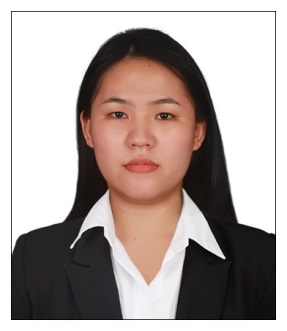 Htet Htet Shwe Yee	      